動物用医薬品店舗販売業許可申請書令和　　年　　月　　日香川県　　家畜保健衛生所長　様住所　　○○県○○市○○町氏名　　　　　　　　　○○株式会社　代表取締役　○○○○　　　医薬品、医療機器等の品質、有効性及び安全性の確保等に関する法律第26条第1項の規定により動物用医薬品店舗販売業の許可を受けたいので、下記により申請します。記１　店舗の名称及び所在地　　　名　称　○○薬品　○○店　　　所在地　○○市○○町○○２　店舗の構造設備の概要　　　別紙のとおり３　店舗において医薬品の販売又は授与の業務を行う体制の概要　　　別紙のとおり４　法人にあっては、薬事に関する業務に責任を有する役員の氏名　　　別紙 業務分掌表(組織図)のとおり５　相談に応ずる電話番号その他の連絡先　　　電話番号、担当者名６　特定販売の実施の有無　　　　有　/　無　７　店舗において店舗販売業以外の医薬品の販売業その他の業務を併せ行う場合にあっては、当該業務の種類　　　「なし」または医薬品、医療機器等法関係の許可・届出の種類を記載８　申請者(申請者が法人であるときは、薬事に関する業務に責任を有する役員を含む。)が法第5条第3号イからトまでに該当することの有無　　　　「該当しない」又は該当する事案の概要を記載９参考事項要冷暗貯蔵医薬品を取扱わない場合、「冷暗貯蔵の必要な医薬品の取扱いなし」と記載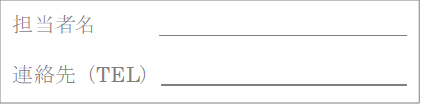 動物用医薬品店舗販売業許可申請書令和　　年　　月　　日香川県　　家畜保健衛生所長　様住所　　氏名　　　　　　　　　　　医薬品、医療機器等の品質、有効性及び安全性の確保等に関する法律第26条第1項の規定により動物用医薬品店舗販売業の許可を受けたいので、下記により申請します。記１　店舗の名称及び所在地２　店舗の構造設備の概要３　店舗において医薬品の販売又は授与の業務を行う体制の概要４　法人にあっては、薬事に関する業務に責任を有する役員の氏名５　相談に応ずる電話番号その他の連絡先６　特定販売の実施の有無　　　　７　店舗において店舗販売業以外の医薬品の販売業その他の業務を併せ行う場合にあっては、当該業務の種類８　申請者(申請者が法人であるときは、薬事に関する業務に責任を有する役員を含む。)が法第5条第3号イからトまでに該当することの有無９　参考事項